CARRIÈRE ET VIE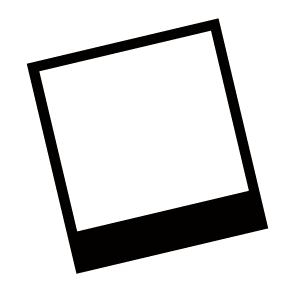 L’instantané de	  _______________________